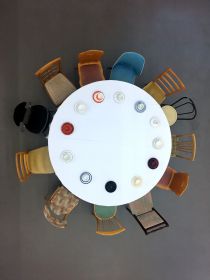 Eltern am runden Tisch!Veränderung im Leben, eine Herausforderung?Wie hat sich mein Leben, mein Alltag in der letzten Zeit verändert?Wie hat sich das Leben, der (Schul-)Alltag meines Kindes verändert?Was hat mich und meine Familie gestärkt?Wann: Mittwoch, 08.07.2020 um 19.30 Uhr Wo: Vinzenz–Pallotti–Schule, ErdgeschossModeration: Christine Scheidler Tauschen Sie sich mit uns aus!Profitieren Sie von den Erfahrungen Anderer in einem respektvollen Miteinander. Anmeldung unter: eichmayrc@kjf-kjh.de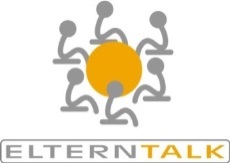 Wir freuen uns auf Sie!                                                                                                                                                                                                                                                